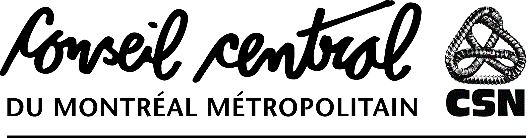 Le 16 janvier 2020Camarades,La dernière assemblée générale du premier siècle d’existence du Conseil central du Montréal métropolitain est à nos portes ! Comme toujours, nous traiterons de questions syndicales et sociales d’actualité qui nous tiennent à cœur. Soyez des nôtres pour cette rencontre historique qui se tiendra le 29 janvier, à 18 h 30, salles Multi, au rez-de-chaussée de la CSN !Avant l’assemblée générale, des militantes et des militants de Montréal pour tous seront présents pour faire connaître leur organisation et inviter les délégué-es à s’inscrire aux formations qu’elle organise ce printemps sur le rôle d’évaluation foncière de la Ville de Montréal.En question de privilège, nous aurons l’honneur de recevoir madame Carmen Gloria Quintana, qui viendra nous entretenir de la situation qui prévaut actuellement au Chili. Les événements dramatiques qui se déroulent depuis quelques mois dans ce pays méritent que nous leur accordions notre attention, autant pour dénoncer les abus terribles dont se rend coupable le gouvernement chilien, que pour souligner la force et le courage du peuple. Le comité solidarité internationale en profitera pour inviter les délégué-es à participer à une soirée de réflexion sur la situation chilienne.Nous aurons également le plaisir de recevoir un représentant du Mouvement démocratie nouvelle afin de faire le point sur le projet de réforme du mode de scrutin mis de l’avant par le gouvernement québécois. Bien que le CCMM‒CSN milite dans le sens d’une réforme du mode de scrutin depuis des décennies, le projet de loi déposé par le gouvernement est loin de répondre à l’ensemble de nos préoccupations en matière de représentation et de proportionnalité. Avec notre invité du MDN, nous tâcherons de mieux comprendre les importantes questions soulevées par ce projet de loin qui est loin de répondre à nos aspirations démocratiques.L’assemblée sera aussi l’occasion de préciser la forme que prendra notre grande célébration du centenaire du CCMM‒CSN, le 20 février 2020. Enfin, nous souhaitons augmenter le nombre de substituts pour la délégation du conseil central au conseil confédéral et nous cherchons toujours à combler les postes réservés à la Fédération du commerce, à la Fédération des communications ainsi qu’à la Fédération des professionèles au comité de mobilisation. Les syndicats affiliés à ces organisations sont chaleureusement invités à déléguer des militantes ou militants intéressés à s’impliquer dans l’action terrain du conseil central en appui aux luttes des syndicats locaux.C’est un rendez-vous le 29 janvier !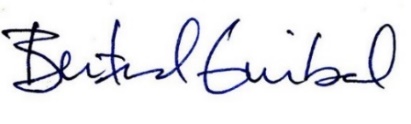 Bertrand GuibordSecrétaire général Conseil central du Montréal métropolitain–CSN